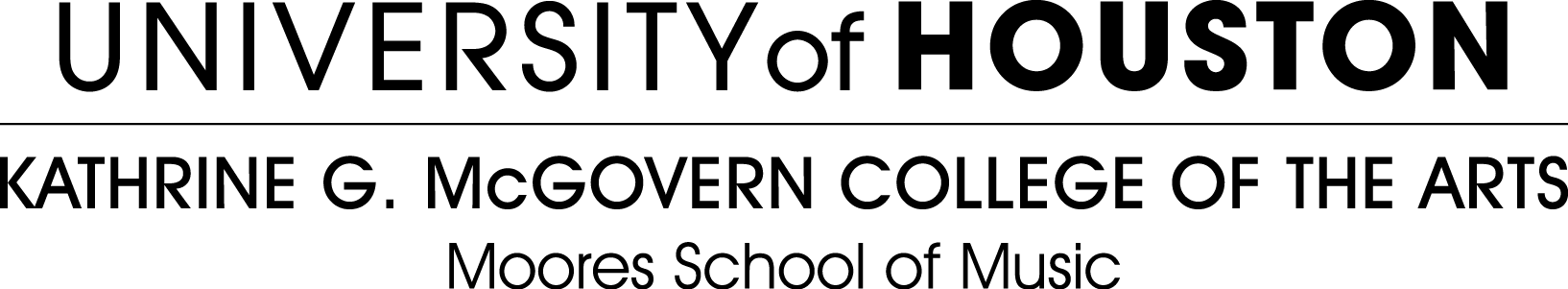 Courtney Crappell, DirectorJunior RECITALDelainie Hendershot, FluteAssisted byYan Shen, PianoSaturday, April 11th, 2020Choral Recital Hall12:00pmFrom the studio of Peggy RussellPresented in partial fulfillment of the requirements for the Bachelor of Music degree. PROGRAMRondo in D major, K. Anh. 184 	Wolfgang Amadeus Mozart	(1756-1791)Air	Toru Takemitsu	(1930-1996)Fantasia in F# minor	Georg Philipp TelemannA tempo giusto	(1681-1767)Presto     ModeratoSicilienne and Burlesque 	Alfredo Casella	(1883-1947)Ballade	Frank Martin	(1890-1974)